Грибы1. Грибница - тело гриба, состоит из тонких трубчатых ветвящихся нитей гифов.2. Грибы бывают:              Шляпочные;              Плесневые;              Дрожжи;              Грибы – паразиты растений и животных;3. Шляпочные грибы – это грибы, у которых на грибнице развивается плодовое тело. Значение плодового тела – образование спор (размножение и распространение гриба)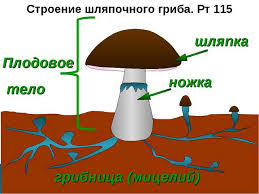 4. Заполните схему:Типы шляпочных грибов                                     Трубчатые                                            Пластинчатые                                     1)………..                                                   1)…………                                     2)………..                                                   2)…………5. Для грибов харатерно гетеротрофное питание!Микориза  - это взаимовыгодное сожительство гриба с корнем определеного дерева.Укажите соответствие: 1) береза – подберезовик; 2) осина - ……; 3) возле сосен - ….; 4) возле елей - ….;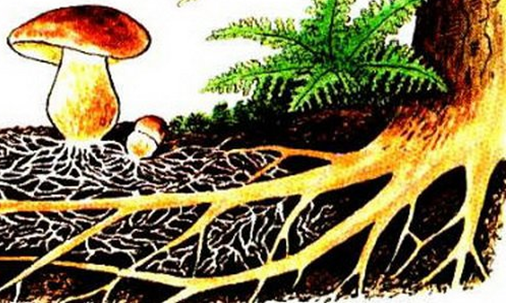                  Вода + минеральные веществаГриб                                                                            Растение (дерево)                       Органические вещества            6. Заполните схему, вместо многоточия напишите примеры грибов:           Грибы                                  Съедобные                   Несъедобные                          Ядовитые                                   1. ………..                            1.  …………..                              1. …………                                   2. …………                           2.  ……………                             2. ………….7. Заполните таблицу:8. Роль грибов в природе:  1) ………..  2) ………..  3) ………..9. Дополнительное задание:1) Докажите, что сожительство грибов с корнями определенных растений выгодно для обоих организмов.2) Ответьте на вопрос № 5 с.49 учебника.ГрибыЗначение для человекаШляпочныеПлесневыеДрожжи